Title of the PaperFirst Author Name, Second Author Name Institute, XY University, Town, Countryfirst author e-mail, second author e-mailThird Author NameInstitute, AB University, Town, Countrythird author e-mailAbstractThe abstract should summarize the contents of the paper and should contain at least 150 and at most 300 words. It should be set in 11-point font size, italics font style. The text of the abstract should be justified and there should be a 6-point space before and after the abstract. Despite the fact that an abstract is quite brief, it must do almost as much work as the multi-page paper that follows it. This means that in most cases it should include the following sections: motivation, problem statement, approach, results and conclusion. Each section is typically a single sentence, although there is room for creativity. In particular, the parts may be merged or spread among a set of sentences. Use the following as a checklist for your abstract: Why do we care about the problem and the results? If the importance of the problem is not obvious, it might be better to put the motivation first; but if your work brings incremental progress on a problem that is widely recognized as important, then it is probably better to put the problem statement first to indicate which piece of the larger problem you are analysing. This section should include the importance of your work, the difficulty of the area, and the impact it might have if successful. What problem are you trying to solve? What is the scope of your work (a generalized approach, or a specific situation)? Be careful not to use too much jargon. In some cases, it is appropriate to put the problem statement before the motivation, but usually this only works if most readers already understand why the problem is important. How did you go about solving or making progress on the problem? What was the extent of your work? What's the answer? Put the result there, in numbers. Avoid vague, results such as "very", "small", or "significant." What are the implications of your answer? Is it going to change the world (unlikely), be a significant "win", be a nice hack, or simply serve as a road sign indicating that this path is a waste of time (all of the previous results are useful). Are your results general, potentially generalizable, or specific to a particular case? The abstract should not contain lengthy background information, references to other literature, elliptical or incomplete sentences, abbreviations or terms that may be confusing to readers, any sort of illustrations, figures, or tables, or references to them.KeywordsThe paper should have from 3 to 7 keywords three keywords. They should be written with capitalised initial letters separated by dots. They should be set in 11-point font size, italics font style. The text should be justified and there should be a 6-point space before and after the keywordsIntroductionIn this template, you will find the instructions for writing the papers for the DisCo conference. It is obligatory to use this template for preparation of your manuscripts. The styles to be used are defined for all parts of the paper, from the title to the list of references. Please, follow the instructions below and use the styles correctly to ensure the publication of your paper.Manuscript preparationPlease remember that all the papers must be written in English and without orthographic errors. The authors are responsible for the language quality of the papers as well as for the content.Do not add any text to the headers and footers, not even page numbers, because the headers and footers will be set automatically for the whole proceedings.Please try to use the IMRAD structure of paper. The typical structure of paper is (Hall, 2003): Introduction: What is the problem/ issue to be solved? What was the research question, the tested hypothesis or the purpose of the research? The function of the Introduction is to establish the context of the work being reported. This is accomplished by discussing the relevant primary research literature (with citations) and summarizing our current understanding of the problem you are investigating. State the purpose of the work in the form of the hypothesis, question, or problem you investigated and briefly explain your rationale and approach and, whenever possible, the possible outcomes your study can reveal.Methods: How did we solve the problem? The main purpose of the methods section is to describe, and sometimes to defend, the experimental design and to provide sufficient details so that a competent researcher can replicate the study. The latter is particularly important when you are deciding how much to include in the text. If standard methods of measurement are used, then appropriate references are all that is required. In many cases, modifications of previously published methods are used. It is these that can cause difficulties for other workers when they want to replicate the study. To ensure reproducibility of data, authors should: (a) give complete details of any new methods used; (b) give the precision of the measurements undertaken; (c) use statistical analysis properly.Results: What did we find out? The results section of the paper has two key features: there should be an overall description of the major findings of the study; and the data should be presented clearly and concisely. It is not necessary to present every piece of data that you have collected. There is a great temptation to give all the results, particularly if they were difficult to obtain, but this section should contain only relevant, representative data. The statistical analysis of the results must be appropriate. Discussion and conclusion:  What do the results mean? It is quite difficult not to write a long, detailed analysis. However, a rough guide to the length of this section is that it should not be more than one third of the total length of the manuscript. It is possible to compose an adequate discussion around these points: (a) summarise the major findings; (b) discuss possible problems with the methods used; (c) compare your results with previous work; (d) discuss the scientific (if any) implications of your findings; (e) suggest further work; (f) produce a succinct conclusion.Acknowledgments: Who helped us out?Literature:  Whose work did we refer to?Page SetupThe paper size must be set to A4 (210 x 297 mm). The document margins should be the following:Top: 2.5 cm;Bottom: 2.5 cm;Left: 2.5 cm;Right: 2.5 cm;Sections and SubsectionsTitle of the section and/or subsection is not numbered. For the best viewing experience the used font should be Times New Roman. For the section title, use the DISCO_Section style: 14-point font size capitalized with 24-point space before and 12-point space after. For the subsection title, use the DISCO_Subsection style: regular font style and 12-point font size, the 12-point space before and 6-point space after the subtitle. All the titles should be written in bold print.The text of the section should be set to the DISCO_Text style: 12-point, justified, single-spaced. The paragraphs should have the first line indent of 0.75 cm.The paper ranges from a minimum of 8 pages to a maximum of 10 pages. The papers of less than 8 pages will not be accepted. If the paper has more than 10 pages, extra fee will be required for each extra page.Tables and FiguresEach table and figure used in the paper should be referred to in the text of the paper. It is also recommended to use the reference to the table and/or figure prior to the table and/or figure itself.More detailed information about tables and figures can be found in the following text.TablesTables should be properly numbered, centred and should always have a caption positioned above it. Captions should use the DISCO_Label_Table style. The font size to use is 11-point, centred. Please note that the word “Table” is spelled out.Table 1: This caption has to be centred.(Source: James 2005/ Own)FigureFigures should be in PNG file format, placed on a separate line and centred. It is recommended to use a style of the DISCO_Figure. A caption is positioned under the figure and properly numbered. Captions should use the DISCO_Label_Figure style. The font size to use is 11-point, centred. No bold or italic font style should be used. Please note that the word “Figure” is spelled out.Make sure the figure is legible and understandable in given page settings as the proceedings will be printed out.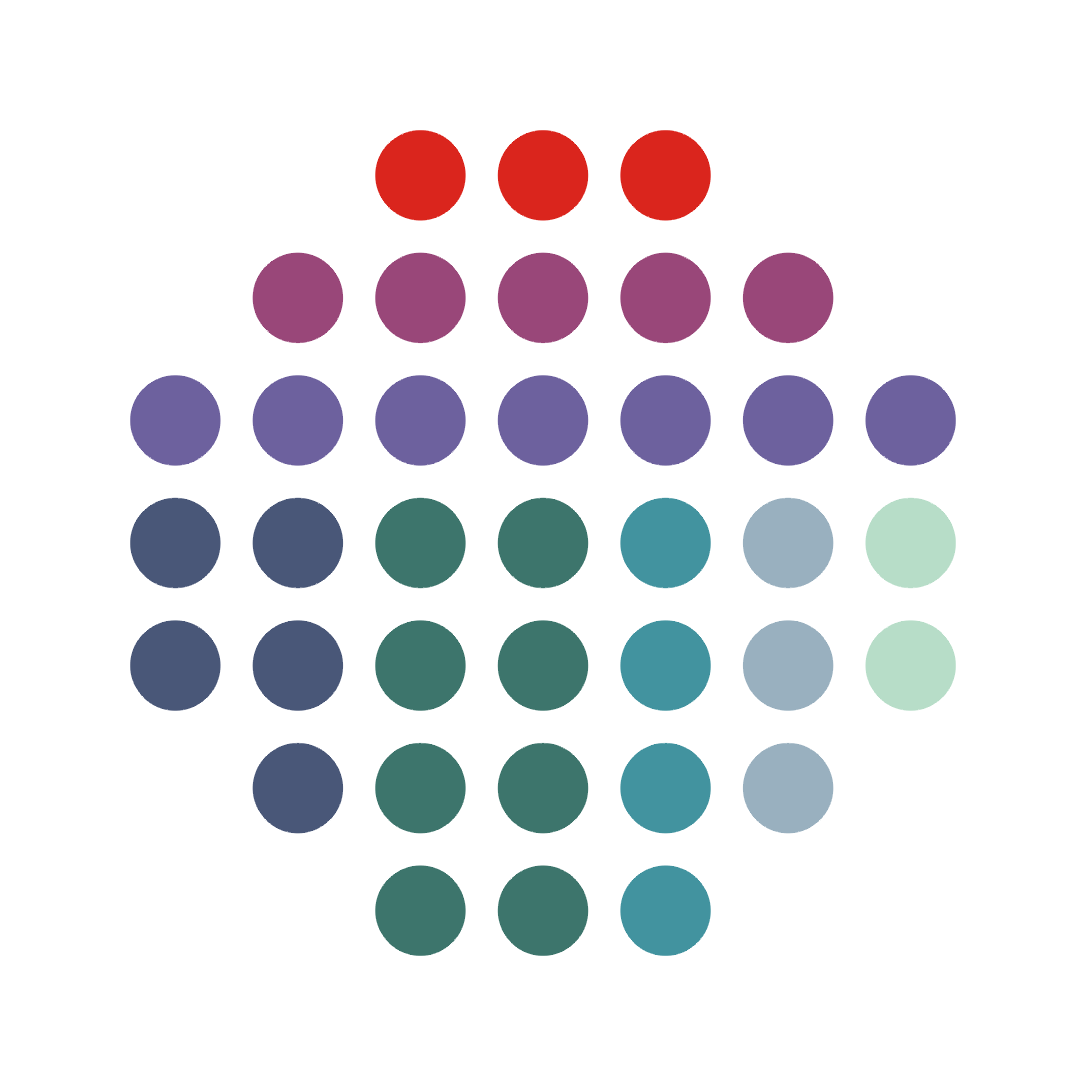 Figure 1: This caption has to be centred. (Source: James 2005/ Own)EquationsEquations should be placed on a separate line, numbered and centred. An extra line space should be added above and below the equation.Abbreviations and AcronymsDefine abbreviations and acronyms the first time they are used in the text. Do not use abbreviations in the title of the paper, chapter titles, or in the abstract. Do not mix complete spellings and abbreviations of units.Program CodeIt is advisable to integrate the program code into the paper in the form of a screenshot. In such a case, the code should follow the rules for figures (see the text above) with white background for the best viewing experience.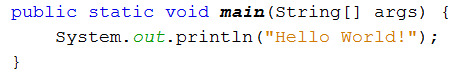 Figure 2: Source code for main method.If this is not possible, a program listing or program commands in the text should be set in a typeface such as Courier New – style. The DISCO Code is defined for these cases. All the lines should have the indent of at least 1 cm depending on the structure of the code. An example of the Computer Program in Java: public static void main(String[] args) {System.out.println("Hello World!");}Reference Text and CitationsReferences and citations should follow the Harvard (Author, date) System Convention. Check the examples. If a referenced paper has three or more authors, the reference should always contain the first author’s name followed by “et al.”More information about this reference convention can be found at http://libweb.anglia.ac.uk/referencing/harvard.htm (Anglia Ruskin University, 2011).Since the DISCO 2020 conference proceedings will undergo the Web of Science selection process to apply for coverage in the Conference Proceedings Citation Index, it is highly recommended to cite the references that are already included in the database (Web of Science). All references should be in-text citations. Number citations with or without brackets should not be used to cite nor to list the references. The list of referencesThe list of references has to be in alphabetical order. References should be set to the DISCO_References style: 11-point, justified, with a single-spaced and hanging indent of 0.5 cm. The space of 6 points should be used before and after the references.DISCUSSION and ConclusionThe above-mentioned instructions are to be taken into account when preparing the paper for the DISCO conference. If the paper does not follow these instructions, it will not be accepted and sent to the reviewers. All properly structured papers will be double-reviewed and the authors will be informed about the results of the review process. AcknowledgementA brief acknowledgement section may be included here.ReferencesAnglia Ruskin University, 2011. Harvard System of Referencing Guide. [online] Available at <http://libweb.anglia.ac.uk/referencing/harvard.htm> [Accessed 28 November 2011].Hall, G., 2003. Structure of a Scientific Paper. In: G. Hall, ed. 2003. How to write a paper. 3rd ed. Navarra: BMJ Publishing Group. Ch. 1.Example column 1Example column 2Example column 3Example text 1Example text 2Example text 3a = b + c